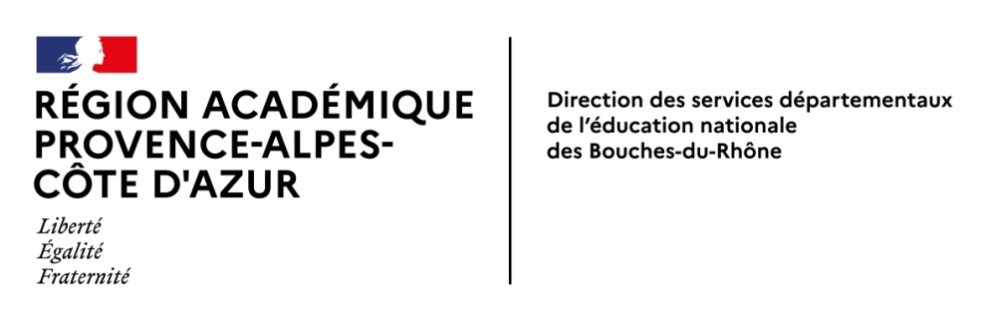 Service départemental à la Jeunesse, à l’Engagement et aux SportsDSDEN 13Affaire suivie par Frédérique ROSSETTO28 bd Charles Nédélec13001 Marseille   ce.sdjes13-fonjep@ac-aix-marseille.frDate de réception : ________________Rappel des Pièces à joindre : les statuts de l’association et la liste des membres dirigeants les comptes approuvés du dernier exercice clos, le budget prévisionnel et le dernier rapport d’activités approuvé et signé. la copie de la pièce d’identité du titulaire la copie du CV du titulaire la copie de la fiche de poste du titulaire la copie du diplôme du titulaire la copie du contrat de travail du titulaire une copie des 3 derniers bulletins de salaire du titulaire une copie de la déclaration TAM pour les Centres SociauxRubrique I : identification de l'association employeuse Nom : ...........................................................................................................................................…Sigle: .............................................................................................................................................Adresse du siège social :……………………………………………………………………………………………………………………………………………………………………………………………………………………………………Code postal : .................................................... Commune : ..............................................................Téléphone : ......................................................... Télécopie : ............................................................Courriel : ..............................................................................................................................................Site internet : .......................................................................................................................................Numéro SIRET : ………………………………………………………………………………………Nom du représentant légal (le président ou autre personne désignée par les statuts)…………………………………………………………………………………………………………Nom du correspondant pour l’administration du poste…………………………………………………………………………………………………………Implantation du poste si différente : Nom et coordonnées : ………………………………………………………………………………………………………………………………………………………………………………………………………………………………………………………………………………………………………Code postal : .........................................................Commune : ..........................................................Renseignements sur l’association où le poste FONJEP demandé est implanté :Année de création de l’association      Affiliation à une fédération ou association nationale 	 laquelle ? …………..AgrémentsRubrique II : caractéristiques du poste demandé Salarié(e) bénéficiaire du poste FONJEP demandéNom / prénom : .....................................................................................................................................................Date de naissance : …………………………………………………………………………………...………...………...Courriel : .............................................................................................................................................……….…...Intitulé et nature du poste : ……………………………………………………………………………….Description des fonctions……………………………………………………………………………………………………………………………………………………………………………………………………Qualification(s)  ……………………………………………………………………………Projet de formation ..……………………………………………….………………………Type de contrat de travail :  CDI		 CDD du ………………. au ……………………..Territoire(s) d’exercice de(s) la mission(s) : Coût prévisionnel annuel du poste en brut ………………………………………………..% prévisionnel de la subvention FONJEP………………………………………………….Cofinancements prévisionnels de salaire assuré par : les ressources propres de l’association : ………………%...............… par une collectivité locale : …………………%................ Précisez : ……………………………………………………………………………………………… par une autre aide : …………………%..........................................Rubrique III : situation de l'association par rapport à l'emploiRessources humaines de l’associationConvention collective de référence : …………………………………………………………….L’association bénéficie-t-elle déjà de poste FONJEP ?		OUI 	NON Origine ministérielle Jeunesse Région - numéro du poste : ………………… Jeunesse département - numéro du poste : …………………  CGET - numéro du poste : ………………… Cohésion Sociale - numéro du poste : ………………… Jeunes – Numéro du poste : ……………………….Montant annuel de l'aide reçue : ……………………………………………………................% de l’aide FONJEP (montant annuel de l'aide / coût annuel du poste) ................................Cofinancements (préciser) : …………………………………………………………………...…………………………………………………………………………………………………L'association bénéficie d’autres aides à l’emploi :		OUI 		NON Combien ? Poste Adultes Relais, nombre ………………………. Contrats aidés, nombre ……………………….Montant des aides cumulées ………………………………Rubrique IV : Note d'opportunité du projet pour 2023 - 2025Contexte dans lequel se situe l’action du (de la) salarié(e) (diagnostic et éléments d'analyse)Caractéristiques du public (données quantitatives, besoins identifiés…)Rubrique V : Nature et description des actions d’animation à conduire Il vous appartient de dupliquer cette page en fonction du nombre d’actions conduites tout en respectant la trame du document. Les actions d’animation doivent être décrites de façon concrète. Elles doivent répondre aux critères d’attribution du poste et correspondre à un temps pleinAction n°1: TITREObjectif généralObjectif(s) opérationnel(s)Le titulaire du poste sera chargé de Critères et indicateurs d'évaluationAction n°2: TITREObjectif généralObjectif(s) opérationnel(s)Le titulaire du poste sera chargé de Critères et indicateurs d'évaluationEvolution attendue du projet global (année N, année N+1, année N+2)DEMANDE DE CREATIONPOSTE FONJEP DEPARTEMENTAL COHESION SOCIALE	2024-2026	                             Jeunesse Education Populaire (JEP) depuis le :  CAF- convention cadre Sport Service civique Education Nationale autres, précisez…………………. International départemental national communal ou intercommunal		 quartier régional situé sur un territoire prioritaire de la politique de la villeType de posteNombre de BénévolesNombre de salariés en Equivalent Temps PleinNombre de vacataires